令和５年度「しがの農×福ネットワーク」先進事例視察会　申込書開催日時　　　 令和５年８月10日（木）９：00～14：00提出先E-mail　 noufuku@pref.shiga.lg.jpFAX　　　０７７－５２８－４８８２　　　　申込期日　　　　令和５年７月31日（月）しがの農×福ネットワーク事務局滋賀県農政水産部みらいの農業振興課　担当：土屋　　　  TEL：077-528-3830※ご記入いただいた個人情報は、本研修会以外の目的で使用することはありません。※参加される方全員のお名前と連絡先を記入してください。記入欄は適宜追加してください。※申し込みは先着順に受け付けます。※参加に際し、昼食代500円が必要です。当日、徴収いたします。※開催を中止する場合、８月９日（水）までに申込書に記載されたメールあてにご連絡します。また、県ホームページでもお知らせします。【県ホームページ】　滋賀県 > 県民の方 > しごと・産業・観光 > 農業 > 農政・農地制度　　　　　「助成・支援・補助」の「農福連携」をご覧ください。【県の農福連携ホームページのQRコード】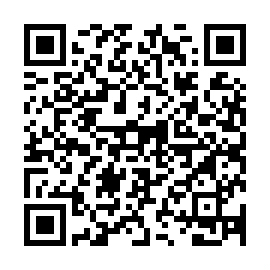 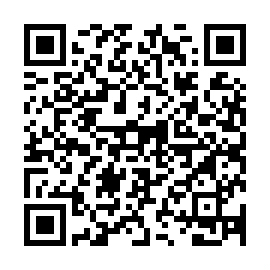 所　　属参加者名メールアドレス日中つながる電話番号その他連絡事項所　　属参加者名メールアドレス日中つながる電話番号その他連絡事項